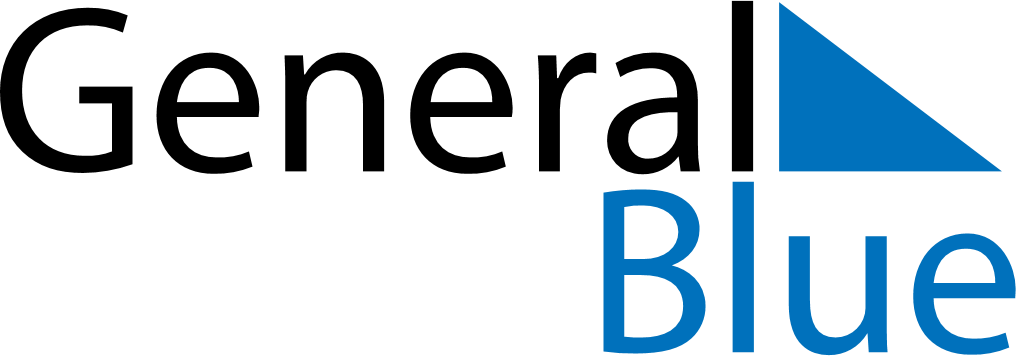 March 2021March 2021March 2021March 2021El SalvadorEl SalvadorEl SalvadorMondayTuesdayWednesdayThursdayFridaySaturdaySaturdaySunday1234566789101112131314Día de la Mujer15161718192020212223242526272728293031